Francês – Pré 2 – Cássio – atividade 4Bonjour à tous. Ça va tout le monde? ALLEZ, au travail.-Vous me manquez. Et pour cela on travaille. Je vous suggère de regarder le lien internet ci-dessous. Une vidéo super bien faite par Elisa. Assistam seus vídeos e inscrevam-se no canal.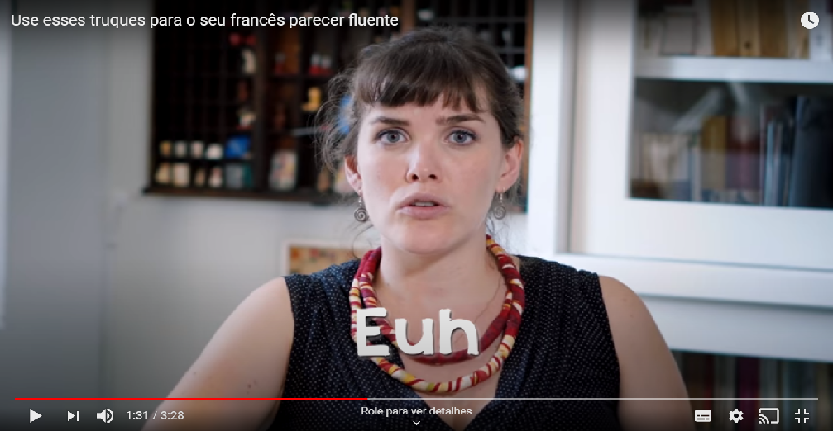 Le sujet est super intérressant et normalement on ne voit pas souvent ces expressions en salle de classe.Palavras da conversação. Você sabe que boa parte da nossa conversa estamos enchendo o buraco do tempo com barulho e não comunicando muita coisa ou comunicando o infalávelhttps://www.youtube.com/watch?v=akivT6nDlgoActivité 1.Visionez la bande vidéo avec attention et identifiez les moments où nous pouvons utiliser ce type d’expression.Les doutes? Exposez-les sur le zap du groupe.Activité 2.Utilisez quelques-une de ces expression.Imaginez: Vous trouvez un mec ou une fille à qui vous vous intéressez:La personne atire votre attention et pose une questions pour casser la glace (quebrar o gelo mesmo) et vous hesitez à plusieurs reprises (várias vezes)Activité 3. Publiez le resultat sur le zap du groupe.Activité 4.Cherchez sur la net d’autres expressions semblables et publiez-les sur le zap.